 Zahid Zahid.270811@2freemail.com Work Experience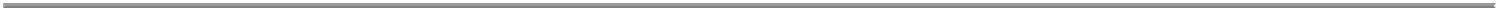 Sep 2007 - Dec 2016	dubai taxi(RTA)	Dubai, UAEtaxi driverMy name is zahidullah. I am undergraduate. I have supply chain managemnt certificate. I have UAE six years exeprience. I have basic computer MS office certificate.I have six years UAE driving exeperience.EDUCATIONALATTAINMENT:SCM Certificate ( Supply Chain Management) ( Introduction to Logistic andSCM) ( Materials Management) ( Inventory Management) ( Negotiating with theSuppliers) ( International Trading) ( Supply Chain Driver) ( Quality and SCM)B.A Bachelor of ArtsHolding UAE valid Driving License since 2007Basic Computer Knowledge (MS Office)Key Skills and Strengths:Multi- tasking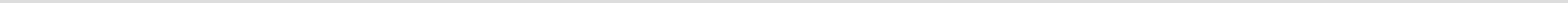 Excellent written and verbal communication skillsAbility to work in a teamGood leadership abilitiesStrong communication skills, excellent ability to adapt to difficult situationsJob Responsibilities:Plan route and requirements by studying schedule or ad-hoc requests by the officeTransport the staff/ customers and guestFulfill special requests the office by picking up and delivering items as directed and running errandsMaintain passenger’s confidence by keeping information strictly confidentialWorking Experience:Company : Dubai Taxi RTA Dubai UAEDuration : 5 years up to presentSales and Marketing for 2 years in PakistanEducationMar 2000 - Mar 2003	undergraduation	Pashawar, PakistanEnglish . islameyat .pashto. islamic studies,  Bachelor(BSc/BA),  GPA grade COther CertificatesIT Skills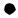 LanguagesEnglish	BasicArabic	BasicCommentshonest,hard worker and looking new job.2008supply chain management2008, UAE2008certificate2008, UAEcertificateWindows & Office toolsPashto. Urdo. English.BasicArabicBasicArabicMs officeBasic